302, Indian Globe Chambers,142, Fort Street, Off D. N. Road, Mumbai – 400001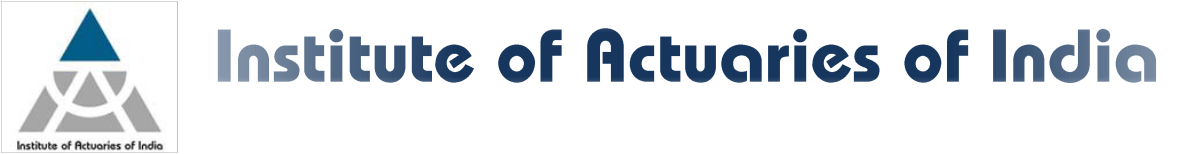 Wednesday, August 6th, 2014OFFICE ORDERDeclaration of Result for May 2014 ExaminationCT1 – FINANCIAL MATHEMATICS922 CANDIDATES APPEARED AND 226 PASSEDVisit us at: www.actuariesindia.orgPage 1 of 6302, Indian Globe Chambers,142, Fort Street, Off D. N. Road, Mumbai – 400001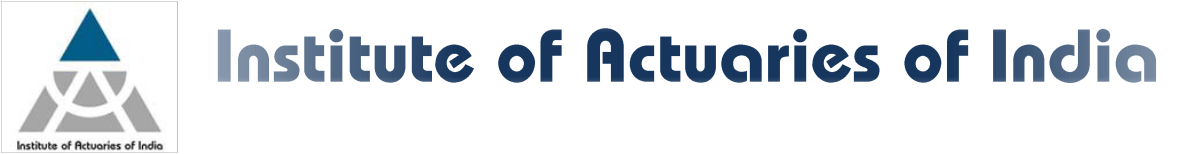 Visit us at: www.actuariesindia.orgPage 2 of 6302, Indian Globe Chambers,142, Fort Street, Off D. N. Road, Mumbai – 400001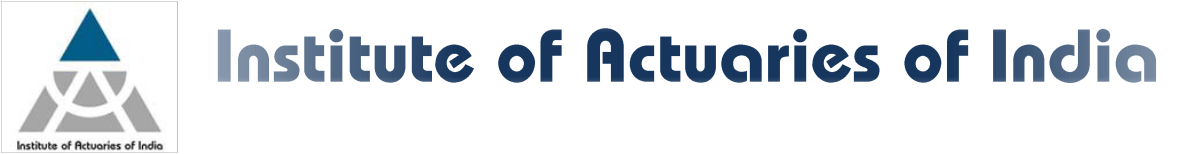 Visit us at: www.actuariesindia.orgPage 3 of 6302, Indian Globe Chambers,142, Fort Street, Off D. N. Road, Mumbai – 400001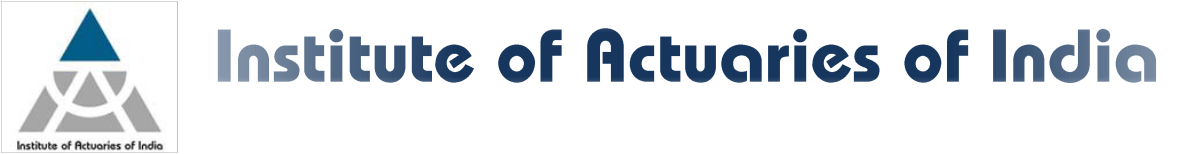 Visit us at: www.actuariesindia.orgPage 4 of 6302, Indian Globe Chambers,142, Fort Street, Off D. N. Road, Mumbai – 400001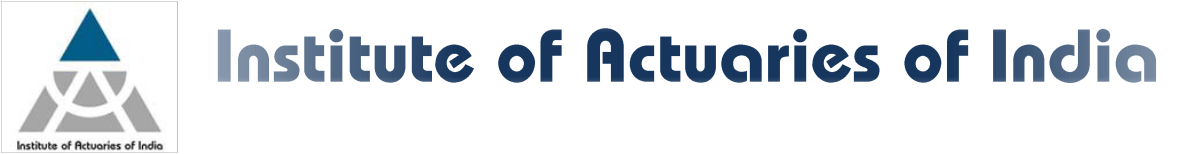 Visit us at: www.actuariesindia.orgPage 5 of 6302, Indian Globe Chambers,142, Fort Street, Off D. N. Road, Mumbai – 400001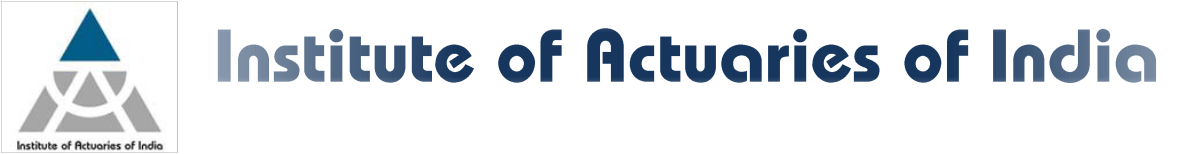 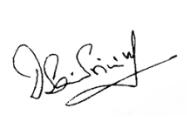 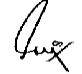 D Sai SrinivasChairperson,Advisory Group on ExaminationGururaj NayakHead - OperationsVisit us at: www.actuariesindia.orgPage 6 of 6SR. NONAMEMEMBER IDROLL NOCENTRE1SALONI RAJESH DEDHIA279801110196MUMBAI2PRABHAV SRIVATS274576110038CHENNAI3VIVEK KRISHNAMOORTHY2727413110073PUNE4ABHINAV KUMAR264401110005MUMBAI5ADITYA SANDEEP DIDWANIA286481110009MUMBAI6AKSHAY MUTHA280861110015MUMBAI7ANDREA NELSON NORONHA222881110021MUMBAI8ANKUR DIPAK ZAVERI271471110030MUMBAI9ANSHUL GOYAL288001110032MUMBAI10ASHOK VENARAM CHOUDHARY264231110043MUMBAI11CHHAVI SAHNI281061110057MUMBAI12HARSHALA RATNAKUMAR GAVANKAR284351110074MUMBAI13HEET DIPESH CHHEDA280031110075MUMBAI14HIMADRI SHEKHAR DEBNATH280191110076MUMBAI15JAITIKA SINHA262281110079MUMBAI16JESLYN ANTONETTE PINTO279921110081MUMBAI17KASHISH KAMAL TIBREWAL246291110090MUMBAI18KHUSHBU SHAH280151110094MUMBAI19KRISHNA GEETA KASTURI247291110098MUMBAI20LAXMIKANT KHEMRAJ ZUNKE284831110104MUMBAI21MANASI SHARADCHANDRA PANCHPOR254871110108MUMBAI22MAYANK GOYAL279981110114MUMBAI23MEHUL CHANDRAKANT KHATRI221331110119MUMBAI24MINAKSHI DINAKAR PATIL229681110121MUMBAI25NAYANTARA SUNDARRAJ281281110132MUMBAI26NIDHI AJAY GADIA284371110137MUMBAI27NIKITA DEVANNA PRABHU280111110141MUMBAI28NITIN MAHESHWARI208721110148MUMBAI29NRUPAL PREMSAGAR SANIL280081110152MUMBAI30OM VISHNUMURTI PRABHU281361110153MUMBAI31PADMINI ARUN NAIK254441110154MUMBAI32PALLAW226191110155MUMBAI33PANKAJ ARORA281021110156MUMBAI34PRADEEPKUMAR ASHOK ANEJA285171110163MUMBAI35PRIYANKA JAIN270431110169MUMBAI36RACHEL DIANNE PEREIRA281231110173MUMBAI37RONAK RAJESH SHAH281391110184MUMBAI38RUCHI RAJKUMAR HIRAWAT284381110185MUMBAI39RYAN DSILVA280121110188MUMBAI40SAGAR TILEKAR210321110190MUMBAI41SAGARIKA SACHIN WARIK266191110191MUMBAI42SAKINA IRSHADHUSSEIN CHEVELWALLA285161110194MUMBAI43SALONI MUKESH SHAH250091110195MUMBAI44SANAT MAYANK SHAH282771110198MUMBAI45SANGITA SHRIPAD CHHATRE99501110200MUMBAI46SIDDHARTH SANDEEP GANDHI271091110216MUMBAI47SIDDHESH PRADIP WADKE264261110217MUMBAI48URVI DEEPAK GALA279901110237MUMBAI49VAIBHAVI ANIL PRABHU279841110241MUMBAI50VISHAL RAJARAMAN281371110254MUMBAI51YASH KETAN SHAH267451110257MUMBAI52ZEEL MANISH SHAH233331110260MUMBAI53AAYUSHI AGARWALLA286292110002KOLKATA54ADARSH KATARUKA277422110006KOLKATA55ADITYA AGARWAL278302110008KOLKATA56ANAND KUMAR PATHAK257342110012KOLKATA57ANKIT KALYANI278952110013KOLKATA58ASHISH AGARWAL255802110020KOLKATA59AVANTIKA KARNANI255302110023KOLKATA60BHAGYASHREE CHATTOPADHYAY266942110026KOLKATA61DEBASISH MONDAL261572110028KOLKATA62E AKSHAY280612110035KOLKATA63JUHI BENGANI265332110044KOLKATA64KESHAV DAMANI256712110045KOLKATA65KOSHA PUSPAK MODI272342110047KOLKATA66MANPRIT KAUR268852110052KOLKATA67MOHIT AGARWAL283982110055KOLKATA68NAVNEET MUNDHRA265292110060KOLKATA69NIKHIL CHAUDHARY251442110062KOLKATA70NIKHIL MERTIA262802110063KOLKATA71NIMISHA JAIN249752110065KOLKATA72PRABIR KUMAR ACHARYA253702110071KOLKATA73PRACHI PATWARI283602110074KOLKATA74PRIYA JHUNJHUNWALA276162110077KOLKATA75RACHIT RAJGARIA259092110079KOLKATA76RADHIKA SARAOGI255792110080KOLKATA77RAHUL AGARWAL280542110081KOLKATA78RAHUL RANJAN283102110082KOLKATA79RAHUL KUMAR AGARWAL289572110083KOLKATA80RAJIV BORAR282972110084KOLKATA81RASHMI AGARWAL283422110087KOLKATA82RIDHIMA LOHIA282602110091KOLKATA83SACHIIN KUMAR SINGHANIA243952110096KOLKATA84SARTHAK KUMAR288672110102KOLKATA85SHAGUN SARDA286752110104KOLKATA86SHAILAJA GUPTA277972110105KOLKATA87SHUBHAM KOCHAR248262110108KOLKATA88SNEHA PODDAR269712110112KOLKATA89SOURABH KOTECHA276682110113KOLKATA90SUBHAM SAHUWALA258712110117KOLKATA91SURABHI DALMIA260672110119KOLKATA92SWATI ARORA84942110123KOLKATA93TANVIR ALAM195782110126KOLKATA94TARUN SARDA285712110127KOLKATA95VANSHIKHA BANSAL282862110130KOLKATA96VARSHA AGARWAL AGARWAL272522110131KOLKATA97VASUDHA RUNGTA280242110133KOLKATA98VISHAL AGARWAL277042110138KOLKATA99AANCHAL MITTAL251473110002DELHI100ADITYA KHANNA280553110011DELHI101AKSHAY GOYAL268123110019DELHI102ANKIT KUMAR114103110032DELHI103ANKIT KUMAR237743110033DELHI104ANKIT TYAGI266083110035DELHI105BHANUJEET CHOUDHARY287603110050DELHI106BHAWNA TULSIAN240593110051DELHI107CHETAN MADHOK267473110055DELHI108CHHAVI GOYAL280913110057DELHI109DHEERAJ NAILWAL276273110066DELHI110DHRUV GUPTA276943110068DELHI111GARV KHURANA276593110080DELHI112GAURAV CHITKARA250073110082DELHI113HAMANG VOHRA261983110086DELHI114HANEESH GULIA288423110087DELHI115HIMANSHU_ SOLANKI282623110090DELHI116JASIKA SINGH240393110096DELHI117KRITI RAI267833110107DELHI118KRITIKA SHARMA283523110109DELHI119KSHITIZ GUPTA286983110110DELHI120MALIKA AHLUWALIA286203110116DELHI121MEGHA BANSAL286833110129DELHI122MOHIT CHANDWANI280843110133DELHI123MOHIT JAIN208333110135DELHI124NAMAN BANSAL259733110139DELHI125NEERAJ DEVLIYAL272443110143DELHI126NEERAJ SHARMA213013110145DELHI127NIDHI JAIN263723110149DELHI128NITIN SHARMA288343110155DELHI129NUPUR KHANNA239353110157DELHI130OPENDER GARG277223110158DELHI131POOJA KUNDRA280663110164DELHI132POOJA MITTAL282073110165DELHI133PRASHANT AGARWAL271353110173DELHI134PRIYAANSHU AGRAWAL280523110178DELHI135RAJNISH KUMAR276823110191DELHI136RAKHI BAWA280583110192DELHI137RIJU BALA JAIN265803110198DELHI138RITESH TREHAN252103110199DELHI139ROHIT284033110203DELHI140SAARTHAK GOSAIN281083110211DELHI141SANJANA KUMAR288133110215DELHI142SHANTANU SHARMA207643110227DELHI143SHIFALI SACHDEVA281133110230DELHI144SHILPA SHARMA272273110232DELHI145SHIVI AGARWAL273483110237DELHI146SHREYA JAIN267313110238DELHI147SHREYA KHANDELWAL277433110239DELHI148SINGH MANISH KUMAR245053110246DELHI149SMRITI PALIWAL261853110248DELHI150SUMIT KUMAR BANSAL280593110262DELHI151TINKU KUMAR MALHOTRA262533110269DELHI152VIKAS KUMAR JHA265083110279DELHI153VINAY KUMAR SHARMA57623110281DELHI154VIPUL LAL279593110282DELHI155VISHAKHA SINGHAL226763110283DELHI156ANKIT CHAUDHRI281834110004HYDERABAD157ASHISH SASANAPURI284064110006HYDERABAD158BHARAT SINGH RATHORE281314110009HYDERABAD159MANOJ KACHAKAYALA270664110016HYDERABAD160MAYANK BAGRODIA269074110018HYDERABAD161SANTOSH KANDUKURI259984110030HYDERABAD162NISHTHA AGRAWAL269615110005KANPURGOPALAN VARADARAJAN SUBHASREE163NIGAMMA274776110017CHENNAI164GOWRI R SHANKAR190026110018CHENNAI165JOTHI BAI J121246110021CHENNAI166KAUSHIK GANESH285386110025CHENNAI167NIVEDHA SEENIVAS250706110036CHENNAI168PRATEEK JAISWAL282106110040CHENNAI169RAMNATH VENKAT BHAGAVATH265726110051CHENNAI170VAISHALI MURJANI280937110005BHOPAL171ZESHAN NAJMI281577110006BHOPAL172ASHLESH CHAHAL252198110011BANGALORE173BIJOY ANTO P K270288110017BANGALORE174GAYATRI MOHAN246638110022BANGALORE175MUKUL MOGRA249238110039BANGALORE176POOJA NAGARAJ THALANKI242888110048BANGALORE177SAILAESH VIJAYA RAMA KAVIKONDALA272408110064BANGALORE178PRANJAL SRIVASTAVA272939110005LUCKNOW179VIBHOR AGARWAL285229110010LUCKNOW180ANMOL2624810110001BHUBHANESHWAR181MANAS PARMAR2850910110003BHUBHANESHWAR182PRAGYA SHARMA2862412110008CHANDIGARH183ANKITA JAIN2725713110007PUNE184APOORVA DEVEN BAGWE2658513110010PUNE185MAYURESH SUNIL GHODAKE2824013110031PUNE186NACHIKET BAJARANG GHATE1228413110034PUNE187NITESH SINGLA2734713110035PUNE188PANKAJ HARISHKUMAR JESWANI2720613110038PUNE189SHUBHAM BARSAINYA2837113110059PUNE190SUMIT SURESH PINJANI2482713110065PUNE191JILSHA SREEDHAR P. P.2290214110003THIRUVANTHAPURAM192MAJU DEVASSY2827314110004THIRUVANTHAPURAM193AKSHAT JHALANI2842115110005JAIPUR194KHUSHENDRA JAIN2826315110010JAIPUR195MUKESH CHANDAK2635115110012JAIPUR196NAMRATA SHARMA2781715110014JAIPUR197PRACHI ARYA2769715110020JAIPUR198PRIYANKA DADLANI2881115110023JAIPUR199RONAK GOYAL2731515110029JAIPUR200SHIPRA KABRA2771515110034JAIPUR201SOMESH DHAMOR2698115110039JAIPUR202SUMIT LAHOTI2623815110043JAIPUR203TARA CHAND2322715110046JAIPUR204ADVAIT RAJESH SANGHVI2798516110001AHMEDABAD205CHAYAN JAIN2596516110003AHMEDABAD206SHAUNAK PRANAV BHATT2790816110012AHMEDABAD207KRISHNA GUPTA2583717110002AGRA208VINOD DANG2868118110005DEHRADOON209RAJAT LAKHOTIA2663419110004FARIDABAD210ANKITA YADAV2520020110007GURGAON211ANSHULA RUSTAGI2821420110009GURGAON212AVNEET KAUR2710220110013GURGAON213DEEPAK RAWAT2675620110014GURGAON214GAGAN DEEP MALIK2564320110016GURGAON215NIKHIL YADAV2552220110026GURGAON216RAVI TEJA GUDUGUNTLA2815921110003GUWAHATI217SUMIT GULATI2768124110006JAMSHEDPUR218ANSU TOM1164225110001KOCHI219AMAN KAPOOR2625626110001LUDHIANA220PARYAS BHATIA2570426110004LUDHIANA221HEMANT DEVIDAS RUPANI2825627110004NAGPUR222NITISH RANJAN CHANDORKAR2255327110006NAGPUR223ABHI ASHOK MANTRI2790631110001SURAT224PUNEET NARAYANLAL BAJAJ2712731110009SURAT225SARTHAK SURESH AGARWAL2832131110011SURAT226PRATIK DILIP SHAH2589433110005BARODA